Reklamační formulář pro uplatnění reklamace šperku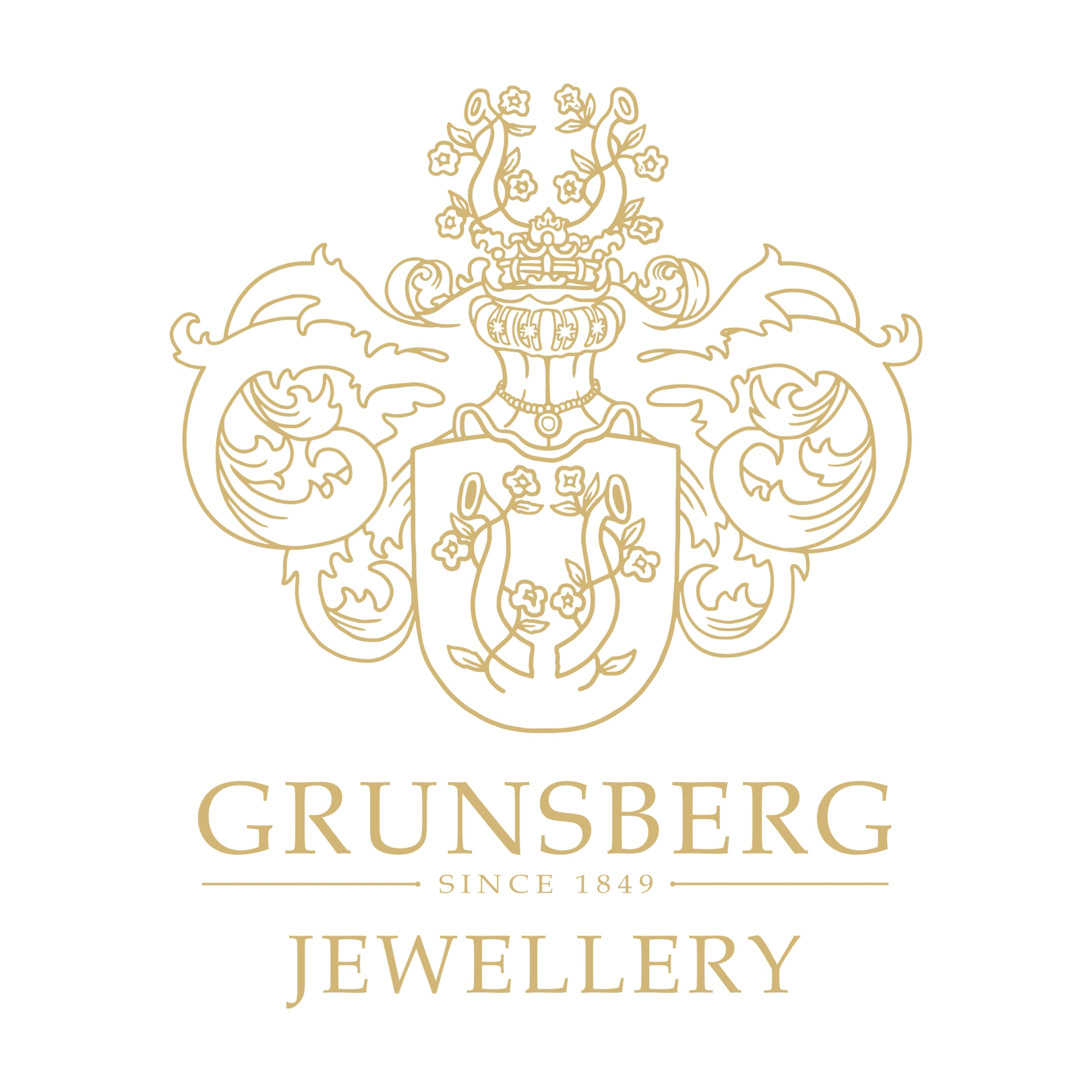 1. Údaje zákazníka (Vyplňuje zákazník)Jméno a příjmení zákazníka: ……………………………………………………………………………..Bydliště: ………………………………………………………………………………………………..…………Telefonní kontakt: ……………………………………………………………………………………………E-mail: ………………………………………………………………………………………………….………….2. Údaje o reklamovaném zboží (Vyplňuje zákazník)Typ/Model zboží: …………………………………………………………………………………………...Datum nákupu: ………………………………………………………………………………………………3. Vytýkaná závada spotřebitelem a jeho návrh řešení
(Vyplňuje zákazník a Grunsberg Diamonds, s.r.o.)Popis závady: …………………………………………………………………………………………………...………………………………………………………………………………………………………………………...Požadavek spotřebitele: ……………………………………………………………………………………Datum přijetí reklamace a číslo opravy: …………………………………………………………..4. Způsob vyřízení reklamace a další údaje (Vyplňuje Grunsbrg Diamonds, s.r.o.)Způsob vyřízení reklamace: …….………………………………………………………………………Stav přijatého zboží: ………………………………………………….……………………………………...Odesláno dne: ………………………….……………………………………………………………………….………………………………………………………….Podpis pracovníka Grunsberg Diamonds, s.r.o.